SƠ YẾU LÝ LỊCHTHÔNG TIN CÁ NHÂNHọ và tên       : Trần Ngọc Khang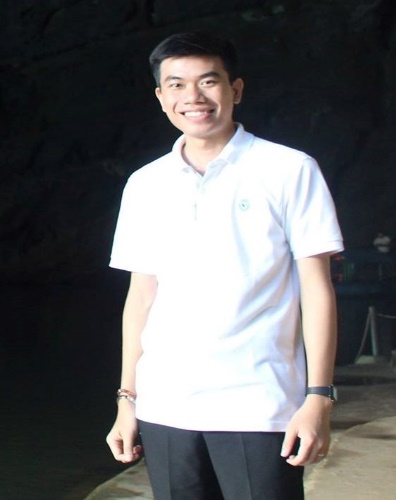 Giới tính        : NamNgày sinh      :  02/04/1996Nơi sinh         : Tỉnh Thừa Thiên Huế Địa chỉ           : Thành phố Huế - Việt NamSố điện thoại  : 0964741171Email              : tranngockhanggodislove@gmail.comTRÌNH ĐỘ HỌC VẤNTốt nghiệp trường Đại học Ngoại Ngữ Huế.Chuyên ngành: Phiên dịch và Biên dịch.KĨ NĂNGTự tin về các kĩ năng Nghe, Nói, Đọc và Viết (Đặc biệt là Nghe và Nói).Có khả năng biên phiên dịch từ tiếng Anh sang tiếng Việt và ngược lại.Giao tiếp tốt với mọi người (cả người Việt Nam lẫn người nước ngoài).Có khả năng làm việc dưới áp lực cao, làm việc nhóm và làm việc cá nhân.Có khả năng giảng dạy tiếng Anh.KINH NGHIỆM CÁ NHÂNTrưởng nhóm clb Phu Cam English club (2018).Là thành viên của chương trình CET DukeEngage (2017) – chương trình sống và làm thiện nguyện trong vòng 7 tuần với các sinh viên trường Duke ở Mĩ. Trưởng nhóm clb Tiếng Anh ở Dòng Chúa Cứu Thế Huế (năm 2017).Làm thiện nguyện giúp đỡ người già và trẻ em bị ảnh hưởng của chất độc màu da cam ở Gio Linh, Cam Lộ, Vĩnh Linh (tỉnh Quảng Trị) và ở làng Bao Vinh (tỉnh Thừa Thiên Huế).Làm hướng dẫn viên tự do. Tổ chức các hoạt động cho các clb Tiếng Anh.THÔNG TIN BỔ SUNGCó sức khỏe tốt.Tinh thần trách nhiệm cao.Có tinh thần trách nhiệm cao, thân thiện và dễ nắm bắt tâm lý của mọi người.Làm việc kĩ lưỡng.MONG ƯỚCMong muốn áp dụng những kĩ năng đã được học vào thực tiễn.Mang cảm hứng học tiếng Anh đến mọi nơi. Giúp quý công ty phát triển thịnh vượng.Tôi xin cam đoan những thông tin trên đây là đúng sự thật theo những khả năng và sự phẩm chất của tôi.Ngày 29/06/ 2020Tỉnh Thừa Thiên Huế, Việt Nam.	Khang	Trần Ngọc Khang.